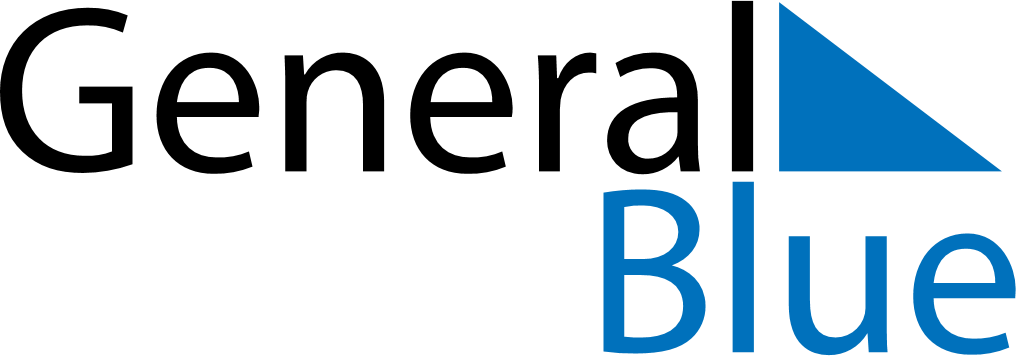 July 2019July 2019July 2019July 2019ZambiaZambiaZambiaSundayMondayTuesdayWednesdayThursdayFridayFridaySaturday1234556Heroes’ DayUnity Day78910111212131415161718191920212223242526262728293031